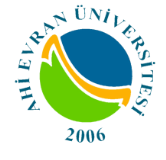 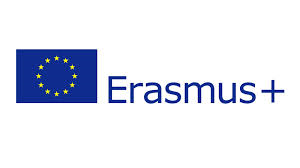 ERASMUS ÖĞRETİM ELEMANI2018-2019 AKADEMİK YILIÖN BAŞVURU FORMU* Değerlendirme kriteri olarak dikkate alınmayacak olup, Ulusal Ajans tarafından, verilerinde kullanılmak üzere istenmektedir.Ekler :* * Yabancı dil sınav sonuç belgenizi başvurunuza ekleyiniz.Erasmus Öğretim Elemanı, Ders Verme / Eğitim Alma Hareketliliğinden yararlanmak istiyorum.Öğretim Elemanının Adı Soyadı :İmzası                                          :Adı Soyadı ÜnvanıT.C. Kimlik NoEnstitü/Fakülte/Yüksekokul BölümErasmus programından daha önce yararlandınız mı? Evet ise kaç defa ve hangi yıl/yıllarda? Mesleki yıl *YDS, E-YDS, YÖKDİL veya TOEFL Sınavlarından alınan puanBölümünüz için, kendi bağlantınızla İkili Anlaşma yaptınız mı ?Evet    ( ise Anlaşma Yapılan Kurum adı)Hayır        
İletişim BilgileriTel :İletişim BilgileriE-mail :Erasmus kapsamında Ders VermekEğitim Almak      istediği kurum 1.Tercih :Erasmus kapsamında Ders VermekEğitim Almak      istediği kurum 2.Tercih :3.Tercih :